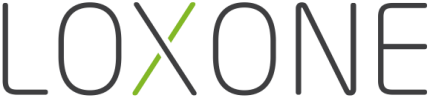 Cómo ayuda un hogar inteligente con los más peques de la casaDesde la alerta de apertura de ventanas, pasando por la desactivación de enchufes o la iluminación durante los baños son algunos de los aspectos que acompañan a los niños que viven en una smart homeBarcelona, 11 de julio de 2018.- Echando la vista atrás, pocas personas imaginaban de qué manera la tecnología podría velar hoy día por la seguridad y el bienestar de los niños en el hogar, evitando tener que estar en todo momento pendientes de ellos, o colocando cierres de seguridad, protectores de enchufe y demás artilugios. Pero las nuevas aplicaciones que prestan las casas inteligentes mejoran, y mucho, estas condiciones.Desde Loxone, compañía tecnológica de soluciones domóticas, explican que si una smart home aporta numerosos beneficios a sus usuarios, cuando hay niños en casa estos se multiplican. Desde el aspecto de la seguridad, un hogar inteligente permite realizar las siguientes funciones:Desactivación de enchufes: para aquellos que están accesibles o cerca de la zona de juegos, los enchufes pueden deshabilitarse desde una simple aplicación para evitar que pase la corriente por ellos. 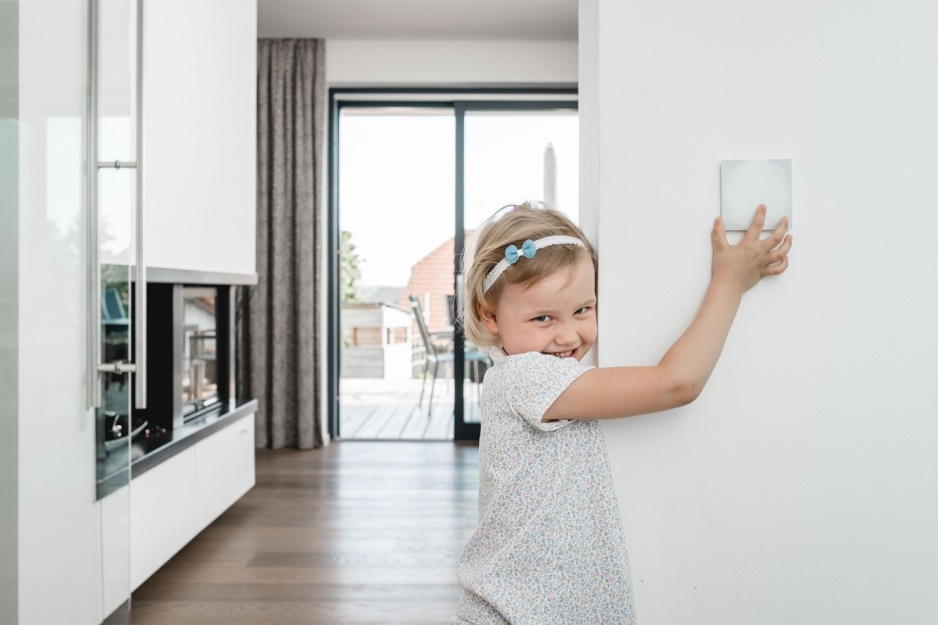 Alerta de apertura de ventanas: si en la habitación de los niños hay ventanas o acceso al balcón se puede programar una alerta para salte una alarma en la habitación que se desee avisando con un mensaje, por ejemplo: “¡Atención, la ventana de la habitación de Laura se ha abierto!”. Pulsador de aviso: si los niños se quedan solos en casa pero tienen algún susto, o les da miedo algo, pueden presionar un pulsador que avisará directamente al móvil de sus padres. Bloquear pulsadores: si a los más pequeños les encanta jugar con los pulsadores, encender y apagar luces, subir y bajar persianas, activar y desactivar audios… cuando se requiera se pueden desactivar desde la aplicación de Loxone.  Automatización de la cubierta de la piscina: en caso de disponer de piscina en el jardín con cubierta automatizada se podrá controlar desde el móvil su estado y actuar sobre ella en cualquier momento para asegurarse así que está tapada cuando sea necesario.Desde el aspecto del bienestar, un hogar inteligente permite realizar las siguientes funciones:Silenciar el timbre: ya sea en el momento de la siesta o durante la noche, se puede deshabilitar el sonido del timbre y si alguien llama a la puerta la casa lo indicará mediante el parpadeo de luces.Luz de noche: durante las noches, si el niño se levanta de la cama, las luces guía del pasillo y de su habitación se encenderán a la intensidad suficiente para que no tenga miedo y pueda ir al baño o en busca de sus padres. Los pulsadores Touch Pure de Loxone llevan una luz de baliza adecuada también para que quede encendida durante la noche y no quede la habitación 100% a oscuras.Momento de dormir y levantarse: el audio puede acompañarlos en momentos clave del día. Cuando es hora de dormir, se puede escoger una lista de reproducción que relaje a los pequeños mientras se les lee un cuento o se les da las buenas noches. Por la mañana, una música más activa se reproducirá a la hora que se quiere para empezar el día con energía. Un baño más relajante: en el baño es interesante poder instalar iluminación de color y jugar con ella para crear ambientes de relax con luces tenues o cálidas. Puede convertirse en un juego más para los pequeños y al final del baño se queden aún más tranquilos. Acerca de – La empresa Loxone se fundó en 2009 para revolucionar el mercado de la Smart Home con su potente Miniserver. Actualmente ya es uno de los líderes en esta tecnología y proporciona a sus usuarios una solución domótica completa e integrada, totalmente preparada para el presente y el futuro. El grupo, con más de 260 empleados, se divide en tres partes: organización de los mercados, estrategia y desarrollo y centros de competencia. Loxone es una de las empresas con más rápido crecimiento de la industria Smart Home. La sede central del grupo es Loxone Electronics GmbH y se encuentra en Kollerschlag, Austria. Thomas Moser y Martin Öller son los fundadores propietarios de la empresa. En la sede se desarrollan las bases de producto y estrategia de la Smart Home de Loxone.La organización se expande a través de sucursales en nueve países donde incorporan equipos de ventas y soporte referente a Loxone Smart Home (Estados Unidos, Inglaterra, Francia, España, Italia, Suiza, República Checa, Benelux, Austria).Empresas que forman el grupo: Core Development & Estrategia: Loxone Electronics GmbHCentros de competencia: Loxone Smart Engineering GmbH (software y hardware)Baudisch Electronic GmbH (video portero y accesos)Loxone Lighting GmbH (hardware y software en iluminación)Loxone Multimedia GmbH (soluciones de audio)Loxone Lighthouse GmbH (consultoría de negocios)Eworx Network & Internet GmbH (soluciones IT y software marketing)